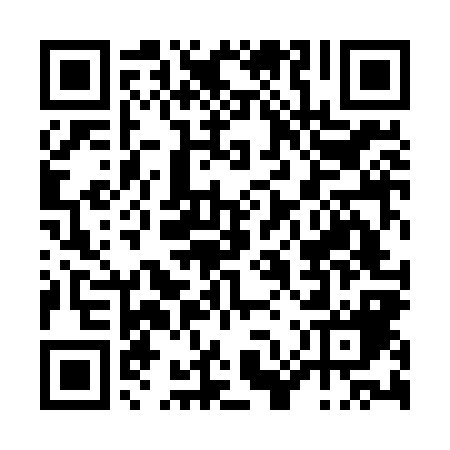 Prayer times for Senhora de Guadalupe, PortugalWed 1 May 2024 - Fri 31 May 2024High Latitude Method: Angle Based RulePrayer Calculation Method: Muslim World LeagueAsar Calculation Method: HanafiPrayer times provided by https://www.salahtimes.comDateDayFajrSunriseDhuhrAsrMaghribIsha1Wed4:506:341:326:278:3110:082Thu4:486:331:326:288:3210:103Fri4:476:321:326:288:3310:114Sat4:456:311:326:298:3410:135Sun4:436:291:326:308:3510:146Mon4:426:281:326:308:3610:157Tue4:406:271:326:318:3710:178Wed4:386:261:316:318:3810:189Thu4:376:251:316:328:3910:2010Fri4:356:241:316:328:4010:2111Sat4:346:231:316:338:4110:2312Sun4:326:221:316:338:4110:2413Mon4:316:211:316:348:4210:2614Tue4:296:201:316:358:4310:2715Wed4:286:191:316:358:4410:2816Thu4:266:181:316:368:4510:3017Fri4:256:171:316:368:4610:3118Sat4:236:161:316:378:4710:3319Sun4:226:151:326:378:4810:3420Mon4:216:151:326:388:4910:3521Tue4:196:141:326:388:5010:3722Wed4:186:131:326:398:5110:3823Thu4:176:121:326:398:5210:3924Fri4:166:121:326:408:5210:4125Sat4:156:111:326:408:5310:4226Sun4:146:111:326:418:5410:4327Mon4:126:101:326:418:5510:4428Tue4:116:091:326:428:5610:4629Wed4:106:091:336:428:5610:4730Thu4:106:081:336:438:5710:4831Fri4:096:081:336:438:5810:49